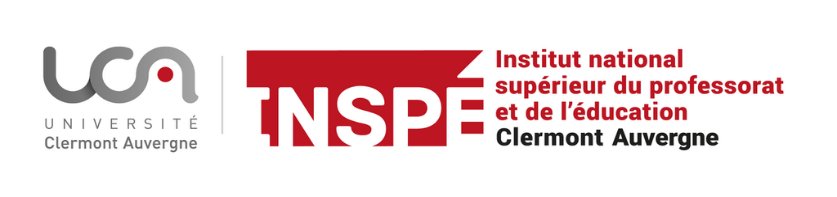 Stage Licence Sciences de l’éducation - N2Annexe 1 : Fiche de collecte et de préprojetAvant de commencer : Cette fiche de collecte ne tient pas lieu de convention de stage.Pour savoir quand et comment éditer votre convention de stage, merci de vous reporter à l’Annexe 2 « réaliser son stage de Licence SDE ».Cette fiche est conçue afin de simplifier votre future saisie de convention dans Pstage, merci donc de saisir tous les éléments demandés même si ceux-ci vous semblent peu adaptés à votre stage. Certains éléments sont préremplis sur cette fiche.LE STAGIAIRENOM :						Prénom : N° étudiant (numéro de dossier) :Intitulé de votre formation : Licence Sciences de l’éducation – N2 L’ORGANISME D’ACCUEIL NOM / Raison sociale :Adresse :Code postal :			Ville : 					Pays : N° SIRET (OBLIGATOIRE) :						Code APE :Activité principale :Représentant légal de l’organisme  (nom du signataire de la convention de stage ex : Directeur, DRH…) NOM :						Prénom : Fonction :Téléphone :				Mail :Service dans lequel sera effectué le stage :Tuteur de terrain (en charge de l’encadrement du stagiaire durant le stage et co-signataire de la convention)NOM :						Prénom : Fonction :Téléphone :					Mail :L’ENSEIGNANT REFERENT A L’INSPE (en charge du suivi du stagiaire durant le stage) Pour mémoire : Carine SIMAR ou Julien BARBAT ou François CURIENNOM :						Prénom :STAGENote : bien faire apparaître les éléments nous permettant de juger de la recevabilité du stage..Pour mémoire stage du lundi 30/01 au vendredi 10/02/2023Date de début de stage :			Date de fin de stage :Durée effective du stage (temps de présence au sein de l’organisme) :		heuresTemps de travail :	 Temps plein 		 Temps partielDurée hebdomadaire :			heures / semaine Nombre de jours de travail hebdomadaire : 		jours / semaineNombre de jours de congés accordés ou modalités des congés durant le stage : 0Montant de la gratification : 0 Euros : Sujet du stage :  Favoriser le développement de compétences d’observation et d’analyse d’une situation de travail visant la transformation d’un apprenant.Activités confiées (soyez synthétique) :Compétences à développer (soyez synthétique) :SIGNATURESTUTEUR DE TERRAIN AU SEIN DE L’ORGANISME D’ACCUEILNom et signatureLe 							Nom et signature